Bogotá, 27 de Julio de 2023Buenas tardes a la comisión de asuntos académicos y a quien corresponda.La presente carta es para comunicar mi deseo de aplazar el semestre debido a que me mudare a otra ciudad durante estos 6 meses del año. De igual manera, quisiera que se generará si es posible la devolución del dinero.Fecha: 27 de julio de 2023Nombre completo: Nicolás Urrego Álvarez Cédula: 1000573771Código del estudiante: 662211506Nombre del programa al que perteneces: Diseño Gráfico Relacionar tu solicitud: Aplazamiento de semestre 2023-2Firma del estudiante:Muchas gracias y quedo atento a cualquier respuesta.Nicolás Urrego Álvarez C.C 1000573771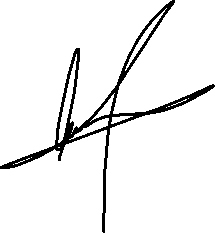 